Fluency Facts Overview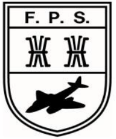 At FPS we revisit previously learnt skills and knowledge through the use of fluency facts. This could be through the use of flashback 4’s or linked to gaps in children’s learning identified by the class teachers.  The fluency facts ensure children are embedding key facts and not simply learning them by rote, which is why we explore the facts and ensure links are made. The table shows the progression and coherence throughout each year group.               Fluency TermFirst Half TermSecond Half TermClass 1AutumnPatternsSubitising to 5Counting on from any number up to 10Counting back from any number up to 10SpringAdding 1 (1 more with numbers up to 20)Subtracting 1 (1 less with number to 20)Doubles/halves up to double 5 and half of 10Number bonds to 10SummerDoubling/halving up to double 12 and half of 24Counting in 2’s, 5s and 10sOne more/one lessClass 2AutumnAddition and subtraction within 5Doubles and halves to 10 Number bonds to 10Counting in 2s, 5s and 10sSpringDoubles and halves to 20Near doublesMultiplication and division by 2, 5 and 10SummerDoubles and near doubles2D and 3D shapeAddition and subtraction with two 1 digit numbersAddition of multiples of 10Number bonds to 100 (10s)Time (O’clock and half past)Multiplication and division by 2, 5 and 10Class 3AutumnNumber bonds to 10 and 20 Doubles and halves to 20Counting 25 and 5010 times tables and powers of 105, 3, 4, 6, 7 times tablesSpring8 and 9 times tablesTenths and hundredthsHalves, quarters and thirdsCommon equivalent fractionsUnits of measure – length, capacity and mass11 and 12 times tablesSummerUnits of measure – money and timeRoman numeralsUnits of measure - anglesClass 4AutumnValues of digits, Partitioning numbers/10 millionAddition and subtraction of 10, 100 and 1000Multiples of 10, 100 and 1000/Include decimalsAddition and Subtraction of Th, H, T, OAddition and subtraction of decimals/Integers - decimalFactors multiplication and division 10 and 100/ BODMASPrime, square numbers Addition and subtraction of multiples of 10 and 100Equivalent and simplify fractionsAddition and subtraction of fractions/same/different/denominator/Multiplication of fractions1 digit bus stop/long divisionFractions of numbers/Division of fractionsDivision facts/Percentage of square numbersSpringMultiplication of 1 digit and 1 digit, 2 digit and 2 digit, 3 digit and 3 digit numbers/Multiplications of decimalsTimes tables quick recall, including 0/Division of fractionsAddition and subtraction of multiples of 10, 100 and 1000Inverse/missing numbers/BODMASMultiplication and division of 10, 100 and 1000/to 10 millionAddition and subtraction of fractions/same/different/denominator/Percentage of a numberAddition and subtraction of decimals/Integers, decimal, mixed fractionsFraction of a number/Multiplication of fractionsEquivalent/simplify fractions1 digit bus stop/long divisionFactors and multiples/Multiplication of decimalsValue of digits/partitioning numbers/to 10 millionSummerValue of digits/partitioning numbersAddition and subtraction of multiples of 10, 100 and 1000Addition and subtraction of Th H T O/BODMASAddition and subtraction of decimals/Mixed fractionsMultiplication and division of 10, 100 and 1000/to 10 millionFactors and multiplication and division of multiples of 10 and 100Times tables quick recall with/as a mentor to Y5Inverse as a mentor to Y5